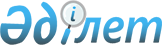 О внесении изменений и дополнения в постановление Правительства Республики Казахстан от 21 января 2012 года № 148 "Об утверждении Правил въезда и пребывания иммигрантов в Республике Казахстан, а также их выезда из Республики Казахстан и Правил осуществления миграционного контроля, а также учета иностранцев и лиц без гражданства, незаконно пересекающих Государственную границу Республики Казахстан, незаконно пребывающих на территории Республики Казахстан, а также лиц, которым запрещен въезд на территорию Республики Казахстан"Постановление Правительства Республики Казахстан от 17 марта 2021 года № 140.
      Правительство Республики Казахстан ПОСТАНОВЛЯЕТ:
      1. Внести в постановление Правительства Республики Казахстан от 21 января 2012 года № 148 "Об утверждении Правил въезда и пребывания иммигрантов в Республике Казахстан, а также их выезда из Республики Казахстан и Правил осуществления миграционного контроля, а также учета иностранцев и лиц без гражданства, незаконно пересекающих Государственную границу Республики Казахстан, незаконно пребывающих на территории Республики Казахстан, а также лиц, которым запрещен въезд на территорию Республики Казахстан" (САПП Республики Казахстан, 2012 г., № 29, ст. 388) следующие изменения и дополнение:
      в Правилах въезда и пребывания иммигрантов в Республике Казахстан, а также их выезда из Республики Казахстан, утвержденных указанным постановлением:
      абзац тринадцатый пункта 10 изложить в следующей редакции:
      "Инвестиционным резидентам МФЦА, прибывшим из государств, с которыми имеются ратифицированные международные договоры о безвизовом порядке въезда и пребывания, а также членам их семей разрешение на временное проживание оформляется по ходатайству администрации МФЦА на один год с возможностью ежегодного продления, но не более пяти лет. При этом срок действия разрешения на временное проживание членов семьи инвестиционного резидента МФЦА не может превышать срока действия разрешения на временное проживание инвестиционного резидента МФЦА.";
      дополнить пунктом 19-1 следующего содержания:
      "19-1. Органы внутренних дел Республики Казахстан при наличии ходатайства администрации МФЦА, подтверждающего статус инвестиционного резидента МФЦА граждан государств, указанных в пункте 17 настоящих Правил, осуществляют выдачу виз категории "инвесторская" сроком до пяти лет, а также продление сроков их действия.";
      пункт 29 изложить в следующей редакции:
      "29. При вынесении судом решения о выдворении иностранцев и лиц без гражданства допускаются их задержание и содержание в специальных учреждениях органов внутренних дел на срок, необходимый для организации выдворения, но не более чем на тридцать суток.".
      2. Настоящее постановление вводится в действие по истечении десяти календарных дней после дня его первого официального опубликования.
					© 2012. РГП на ПХВ «Институт законодательства и правовой информации Республики Казахстан» Министерства юстиции Республики Казахстан
				
      Премьер-Министр
Республики Казахстан 

А. Мамин
